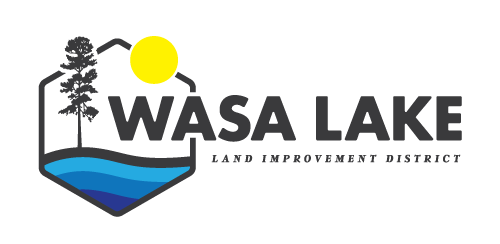                                           WASA LAKE LAND IMPROVEMENT DISTRICTMINUTESFor Meeting at 7 PM, May 26, 2022WLLID OFFICEAway: Tom - Aug 22 to Sept 6WASA LAKE LAND IMPROVEMENT DISTRICTMONTHLY BOARD MEETINGWLLID office 6145 Wasa School RoadApril 28, 20227:00 p.m. MTNOTICE OF MEETING CANCELLATIONDue to the lack of quorum, the scheduled meeting on April 28th is canceled.  All agenda items will be addressed at the Board Meeting on Thursday, May 26th, 2022.TopicNotesAction Call to OrderSharon called meeting to order at 7:01pmIn AttendanceTrustees: Sharon Prinz, Nowell Berg, Tom Braumandl, Phil Godsave& Darren Plested (phone)Guest: Penny FlegelAdoption of AgendaMove that agenda be adopted by NowellSeconded by TomCarried Adoption of Minutes of previous meeting Move to adopt minutes of March 31, 2022 by TomSeconded by PhilCarriedApril 28, 2022 board meeting was not brought to order as we did not meet quorumNotice of meeting cancellation attach to minutesIntroduction of Late Items Business Arising from the minutes and unfinished business;Business Arising from the minutes and unfinished business;Business Arising from the minutes and unfinished business;Trustee Volunteer timeTrustees volunteer time from March 31, 2022 to today in hoursSharon 4, Phil 10, Tom 10, Nowell 32.5, Darren 4Darren updated from last meeting 4 hrs to March 312. Taxes1.Tax payments received -23 tax payments have been received 2.Overdue taxes- $1,664.83 total owing. 21 properties outstanding3.Land Titles - 3 title transfers - Lazy Lake Road Lot E, Juniper Road & Maple Road3. Communication outgoing1. Buzz –Nowell sent May & June buzz article for publication. 2. Newsletter – Emailed April 17 & May 23 2022 to subscriber list3. Kiosk- Nowell to update - Plexi glass installed, banners & panels on order.  Nowell & Tom to write due July 15thBecky buy lockNowell to send mock ups to board for approval.4. Water1.Water gauge repair – water has risen to meet gauge will have to repair in Fall 2.Foreshore assessment – Nowell still trying to reach Al Peat3.Greenshores Project- Tom emailed Tim Davis for information on permitting for foreshore restoration 4.Flap gate– Phil, Tom & Nowell went out, checked gate and cleared debris away 5. Fish gate – exercised the fish gate, lubricated it and it works. To open again, it needs a big pipe wrench.6. Water testing – sign up sheet almost full, more dates to be added7. Hobo MX2001 Data logger in observation well tune up – part is being sent away for repair and calibration. 8.Water study/training – happening this Saturday. 9. Communication about new equipment purchased and cost to taxpayers - Sharon would like a message to tax payers telling them about this new equipment and what it’s used for10. June 1 & 15 water level update promised in newsletter and buzz - Nowell will send Becky the data he wants posted 11. Interior Health water sampling email & forms - Testing is 3 to 4 times at the 6 beaches around the lake.  Nowell – Will touch base with Al PeatTom call Tim Davis  Becky to email 3 owners & put Tom in touchPhil -organize a welded handle and chain.  Sharon to send out fish gate opening dates. Becky to add Nature Conservancy contact to Trustees pageBecky to draft an insert with Tax Statement & confirm with MMA we can includeBecky to contact interior health and get the contact info updated.  Phil to pick up water sample bottles. Nowell to train BeckyFollow up on action ItemsUpdates were given on action items.Petitions and delegationsCorrespondence Directors & Officers Insurance Policy – Application for quote has been submitted Wasa aerial survey – Vast Resources cost estimate at $3,307.50 + $1,000 map comparisonFinancialsFinancial Overview –  GIC at 2.5% 18mo confirmed2021 Financial Review Update - Toni Lepore completed review, Sharon and Nowell signed and Becky emailed to MMA for submission Phil motioned to accept the 2021 financial review, monthly financials and pay bills.  Seconded by Tom.Monthly bank total report – Trustees reviewedReportsBylawsTax Bylaw – Officially been accepted and approved by MMAResolutionsNew Business    Project PrioritiesBoard Development Session - Special meeting to discuss project priorities and budget allocation.  Wasa Boat Speed Article - Wasa Lake Advocates presented to RDEK to reduce boat speed at the north end of the lake.  AGM scheduled for September 28, 2022 Darren to let us know when he is in WasaBecky to make an attendance google doc  Becky to draft a letter to RDEK Question PeriodAdjournmentMove to adjourn by Nowell at 8:29pmDate of Next Meeting: June 29 at 7pm